       HAMBURGUESAS JAZZ              “LAS QUE CREAN ADICCIÓN”   HAMBURGUESA TRADICIONAL SENCILLA           JAMÓN, Q. AMARILLO, Q. OAXACA, TOCINO, PIÑA                                   $60.00O CHAMPIÑÓN, MAYONESA, AGUACATE, JITOMATE, CEBOLLA, LECHUGA, CHILE, CÁTSUP Y MOSTAZA. HAMBURGUESA ARRACHERRA SENCILLA      JAMÓN, Q. AMARILLO, Q. OAXACA, TOCINO, PIÑA                                   $80.00O CHAMPIÑÓN, MAYONESA, AGUACATE, JITOMATE, CEBOLLA, LECHUGA, CHILE, CÁTSUP Y MOSTAZA.HAMBURGUESA TRADICIONAL DOBLE DOBLE CARNE, DOBLE JAMÓN, DOBLE Q. OAXACA, Q. AMARILLO,       $90.00 TOCINO, PIÑA O CHAMPIÑÓN, MAYONESA, AGUACATE, JITOMATE, CEBOLLA, LECHUGA, CHILE, CÁTSUP Y MOSTAZA.HAMBURGUESA ARRACHERA DOBLE DOBLE CARNE, DOBLE JAMÓN, DOBLE Q. OAXACA, Q. AMARILLO,       $110.00 TOCINO, PIÑA O CHAMPIÑÓN, MAYONESA, AGUACATE, JITOMATE, CEBOLLA, LECHUGA, CHILE, CÁTSUP Y MOSTAZA.HOT-DOG SENCILLOTOCINO, MAYONESA, JITOMATE, CEBOLLA, CHILE,                                     $25.00CATSUP Y MOSTAZA.HOT-DOG CON QUESO TOCINO, Q. OAXACA, MAYONESA, JITOMATE,                                             $30.00 CEBOLLA, CHILE, CATSUP Y MOSTAZA.                       HOT-DOG EMBARAZADOTOCINO, JAMON, Q. AMARILLO, Q. PANELA,                                                $35.00MAYONESA, JITOMATE, CEBOLLA, CHILE, CATSUP Y MOSTAZA.    SINCRONIZADAS JAMON, Q. AMARILLO, Q. OAXACA, AGUACATE                                          $30.00LECHUGA, JITOMATE, CEBOLLA, CHILE.PAPAS A LA FRANCESA CATSUP, Q. AMARILLO Y SALSA.                                                                        $35.00INGREDIENTE EXTRA    $5.00                                             SE ACEPTAN PAGOS CON TARJETA COMISIÓN  $5.00HAMBURGUESAS JAZZ ACEPTA PAGOS CON TARJETA COMISIÓN $ 5.00 PEDIDOS POR WHATSAPP ORDENA, RECOJE Y HAZ TUS COTIZACIONES PARA TUS EVENTOS4427795584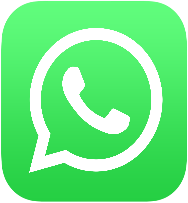 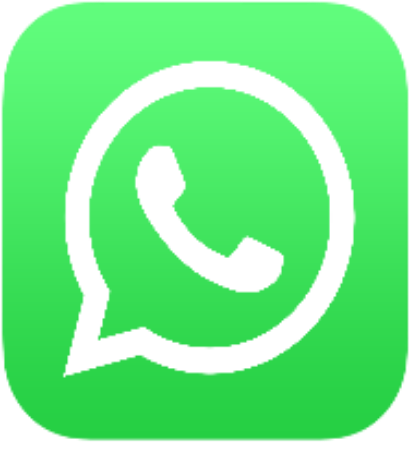   HAMBURGUESAS JAZZ  HAMBURGUESAS JAZZ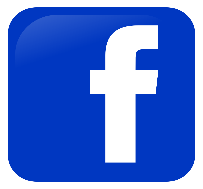 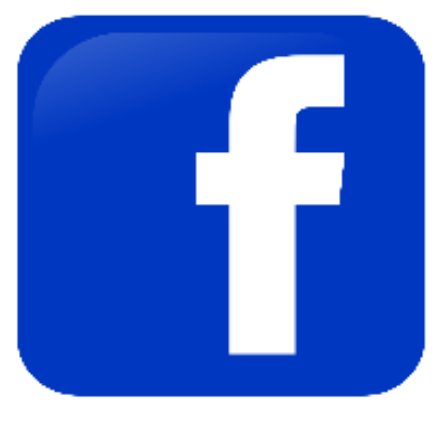 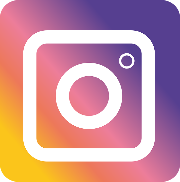 